Remote Learning ChecklistPlease read through the statements below and mark the box with a tick  if you feel confident in that area. If you are unsure or do not know how to do the task in the statement box, please leave empty. 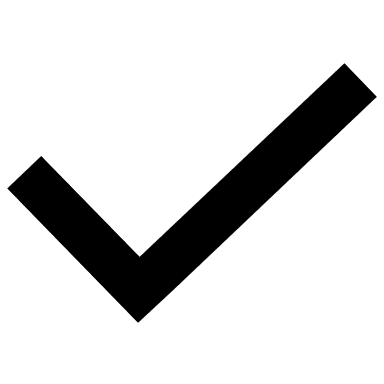 Name of Pupil _____________________		Year Group _________________Parent/Carer Name: _________________________    Parent/Carer Signature: ____________________ Date: Statement – PupilTickSchool Use only I have a laptop/computer that I can work on at homeI have a tablet device at home (e.g. iPad, Samsung Tablet other)I have a stable internet connection (ask parents if you are unsure)I have a room to work in for live lessons (Not bedroom, Has to be where an adult is present). I know how to switch off the camera on my laptop/computer if I have oneI have used Microsoft office beforeI have a school login details to Office.com – Example Below (pupil@celches.coventry.sch.uk) I know how to create a Word, Excel, PowerPoint documentI know how to access Microsoft TeamsI know how to join a live lesson on Microsoft TeamsI know how to access my class area on Microsoft TeamsI know how to join a live lesson organised by a teacherI know how to hand in an assignment a teacher has set for meI know who to contact if I have a worryStatement – Parent/CarerI understand that my child needs to work in a shared space of the home for remote lessons (E.g. Living/Dining Room)I know how to contact the Designated Safeguarding Lead with any wellbeing concerns I may have about my child I know how to contact the IT technical team if my child has issues accessing remote learningI understand the school procedures if my child is going to be absent for a lesson